Stenungsunds Biodlarförenings träff i Humlebråten 2023-02-09Till träffen kom 19 entusiastiska medlemmar, 20 var anmälda.Viktoria hälsade samtliga välkomna och vi inledde träffen med fika. Sedan tog Ann-Britt Carlsson vid och höll i trådarna under resten av mötet. Mötet präglades av en god diskussion, många intressanta frågeställningar och många goda råd och tips från våra erfarna biodlarmedlemmar. Vid mötet hade vi ”Boken om Biodling” samt ”Boken om Bihälsa” att studera. Här följer en kort sammanfattning av vad som diskuterades på träffen:Odslingssäsongen är förändrad pga klimatförändringar. I södra Sverige har den blivit ca 3 veckor längre. Hur påverkar detta våra bin och deras utveckling?Se ”Boken om Biodling” sid 66: Vårens och försommarens arbete och binas utveckling beror på VAR bigården finns. Se”Boken om Biodling” sid 69: Avsnittet om försommaren: pga klimatförändringar med mildare vintrar osv så stämmer detinte riktigt längre med vad som anges i boken angående när man bör tillsätta lådor till bisamhället samt hur bisamhället växer. Vi behöver vara snabbare och ha koll på våren då klimatförändringar gör att bisamhället utveckling går fortare numera på våren. Tänk VÄDERLEK-TEMPERATUR-VÄXTLIGHET-BISAMHÄLLETS STORLEK. Hur ser det ut nu och den närmaste veckan, vad behöver jag göra?Prat om ”Boken om bihälsa”. Vad behöver vi tänka på under vårvintern samt hur vi ska uppskatta Varroaförekomsten under våren.Sven-Olof tipsar om att det är bra att fälla upp flusterskyddet i februari/mars för att hjälpa bina då de varit ute och flugit i ibland ganska kallt väder. Tips också om att lägga något gärna mörkt tyg, granris etc framför bikuporna om det är snö. Detta för att trötta frusna bin som varit ute och flugit ska slippa hamna i snö och inte orka ta sig in i kupan. Hur uppskatta fodermängden i bikupan på våren utan att störa bina för mycket? Hur mycket foder går det åt .Se ” Boken om Biodling” sid 103 på bilden som visar foderförbrukning. Sven-Olof tipsar om att lägga handen på täckbrädorna. Är det varmt där så är yngelsättningen i full gång och då går det åt mycket foder. Stödfodra om det behövs, vädret är kallt och det inte finns så mycket att hämta i naturen. Mycket viktigt att bisamhället har ordentligt med foder.Prat om pollen, Se ” Boken om Biodling” sid 67, där recept på pollendeg finns. Diskuterar hur göra om det finns lite pollen i naturen för bina att hämta. Man kan göra egen pollendeg av sparat pollen och honung, man kan spara några ramar vid slutskattningen/höstförberedelserna som har pollen i sig och ge dem. Tumregler för friska bin och bisamhällen: se ”Boken om bihälsa”. Där finns bl a angivet den idealiska fördelningen mellan ägg-larver-täckt yngel och hur detta kan variera lite beroende på väder, temperatur och fodertillgång. Prat om utvidgningen av bisamhället. Zeljko tipsar om att man kan spraya lite honungsvatten på mellanväggarna i en låda som skall tillsättas för att bina ska bli extra ”nyfikna” och dras till mellanväggarna för att bygga ut dem.Tipsar om SBR:s utbildningsfilmer som finns på SBR:S hemsida. Se mer info i Bitidningen nr 1-2 för 2022 sidan 14.Prat om Puckelsamhälle på våren. Varför uppstår det och hur åtgärda?  Det finns två orsaker; en dåligt parad drottning som lägger obefruktade ägg, ett i varje cell eller arbetsbin som pga avsaknad av drottning börjat lägga obefruktade ägg, fler ägg i varje cell. Åtgärder är i första fallet att slå ihop samhället med ett annat och i andra fallet skaka ut samhället en bit ifrån bigården så tar sig flygbina hem och in i annan befintlig bikupa.Prat om när bina bygger drottningsceller (viseceller) och hur vi ska kunna veta vad som är på gång beroende på om det är svärmceller (många byggda viseceller överallt på ramarna) , nödceller (någon enstaka mitt på ramen) eller stilla byte celler (ett par till en handfull mitt på ramen)Zeljko har en fråga om det finns intresse att ha träff/utbildning i att bygga eget bimaterial såsom tak, bottnar, lådor och OM det finns någon i föreningen som bygger eget material idag och skulle vara intresserad av att lära andra. Ta gärna kontakt med styrelsen iså fall.Träffen avslutades och vi ser fram emot träff nummer två som är i Humlebråten den 8 mars kl 18-20.30, senast anmälning den 6 mars .        Se vidare de mailutskick som alla har fått.Stenungsund 2023-02-09Viktoria Svensson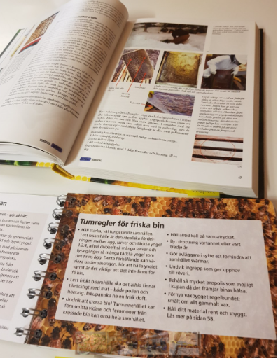 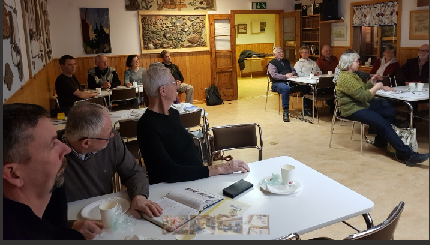 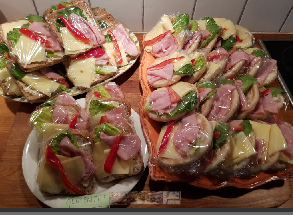 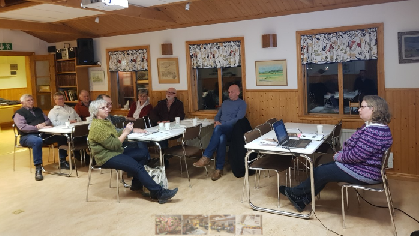 